                                                      (C)                      Benha University                                                                                               Second Year
                Faculty of Applied Arts                                                                                             2017-2018          Industrial Design Department                                                                                   Time: 2 hoursالأسئلة في 5 ورقات
ــــــــــــــــــــــــــــــــــــــــــــــــــــــــــــــــــــــــــــــــــــــــــــــــــــــــــــــــــــــــــــــــــــــــــــــــــــــــــــــــــــــــــــــــــــــــــــــــــــــــــــــــــــــــPart ITextbookChoose the correct answer:1- Industrial designs can specialize in the following products categories except…….. 		c- photos2- Industrial design services are provided within the cooperation with the following group except: 			c- teaching3- Industrial designers design ideas for clients and turning those ideas into new…….a- products		  4- The word “expansion” can be replaced by: 	c- increasing5- Protecting Industrial designs helps……. Development 			c- economic6-  According to the U.S. Bureau of Labor Statistics, many industrial designers go on to earn master’s degree in…………. 		b- business administration		 7-industrial design is a combination of ……………a- Art& Engineering		 8- The word “concise” can be replaced by:  			b- brief			 9- The word “incorporate” can be replaced by: 			c- combine10- The word “perennial” can be replaced by:a- lasting		 Part 2PronunciationChoose the correct answer:11- The letter (s) in rams will be pronounced ……. 		 b- /z/ 		 12- The letter (s) in receives will be pronounced …….               b- /z/                          13- The letter “s” in the word Wears is pronounced as: 		b- /z/		 14- The letters (d) in landed is pronounced as ……             c- /id/            15- The letter (s) in fixes will be pronounced …….             c- /Iz/16- The letter (s) in watches will be pronounced …….                             c- /Iz/17- The letters (ed) in packed will be pronounced ……a- /t/                            18- The letters (d) in rained is pronounced as ……               b- /d/                       19- The letter “d” in the word Believed is pronounced as: 		b- /d/		 20- The letter “s” in the word Chooses is pronounced as: 		b- /iz/		 21- The letter “s” in the word Laughs is pronounced as:  				   		 		c- /s/22- The letters (d) in started is pronounced as ……             c- /id/                 23- The letter “s” in the word Matches is pronounced as: 		b- /iz/		 24- The letter “s” in the word Works is pronounced as: 		c- /s/ 25- The letter “d” in the word Packed is pronounced as:a- /t/		 26- The letter “s” in the word Chips is pronounced as:a- /s/		 27- The letter “s” in the word Goes is pronounced as: 		c- /z/28- The letter “d” in the word Finished is pronounced as:a- /t/		 29- The letters (d) in agreed  is pronounced as ……           b- /d/               30- The letter “r” in the word Early is: 			b- Stop /r/Part 3GrammarChoose the correct answer:31- Normally I ---- to bed at around 11.30 every night.
                        c- go              32- It …………………… often rain in Egypt.   a- doesn't                 33- Reading books …… my hobby.			a- is  		 34- Reading book …… my hobby.		a- is 			  35- Why …………………… away last weekend?                 a- didn't you go     36- The Olympic Games ---- place every four years.
                   c- take          37- We ..... Mrs. Stewart when we were in California.              	     b- met	                38- How long ........... this been going on?a- has		 39- Look! That man ……. to open the door of your car.
                                      d- is trying40- The car that I took from my parents …… very beautiful.a- was                41- They ……. In Australia.a- live                  42- The books that I took from my parents …… very interesting.                                       b- were                 43- Please be quiet! The baby …... .   	d- is sleeping44- My sisters, as well as my brother …… romance music.                     a- like                45- If it's sunny tomorrow, maybe we ... go to the beach.  a- will go		           46- Jane ......... to work yesterday. 	c- didn't go	 47- Two children and one adult ... in a fire last night. 	            d- died48- They ... their new car two weeks ago.            a- bought           49- She ... the piano very well.           		d- plays50- It's time we …………………….... the shop.                        b- close                       51- Last spring they ……………….……… in London.                  b- were not                 52- Where ………………………… him last week?                   b- did you meet         53- I enjoy playing football. I ………....……… it every weekend.         a- play                    54- My brother ... football in the same club as me.                                    b- plays                    55- I ... in a first-class hotel: it's too expensive for me.            a-'ve never slept      56- I'm very happy: my favorite singer ... to my town next October for a big concert.       a- is going to come	 57- She's shocked because she ... a terrible accident.           a- has seen		 58- He often ... to the cinema because he loves movies. 		d-goes59- I ... to the cinema tonight: I've got a lot of work to finish.          d- 'm not going60- We ……………… a card for my brother. Do you want to help?b- are making             BEST WISHES Ansaam  Alshamy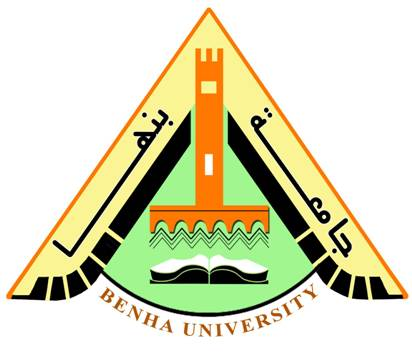 